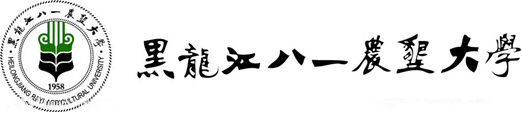 经济管理学院ERP协会章程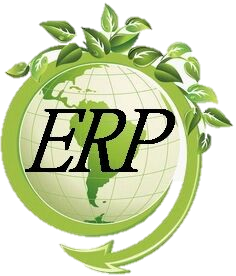 黑龙江八一农垦大学经济管理学院2015年3月目录第一章	ERP社团简介	4第二章	总则	5第一条	5第二条	5第三条	5第四条	5第五条	5第六条	5第七条	6第八条	6第九条	6第十条	6第十一条	6第十二条	6第三章	干部的产生、任期	7第十三条	8第十四条	8第十五条	8第十六条	8第十七条	8第四章	成员	8第十八条	8第十九条	8第二十条	8第二十一条	8第二十二条	9第二十三条	9第五章	协会纪律	9第六章	社团活动、活动目的	10第七章	社团经费	10第二十四条	10第八章	章程的修改程序	11第二十六条	11第二十七条	11第九章	附则	11第二十八条	11第二十九条	11第三十条	11附件一	11附件二	12附件三	13ERP社团简介    ERP协会隶属于经济管理学院，协会成立于2004年，是在学院领导下，接受经济与管理实验教学中心监督与指导，学生根据个人兴趣利用学校相关资源及条件，组织展开与ERP有关的学习、交流、竞赛、实践等一系列活动，是我校最大的集经济类学术性和实践性于一体的学生社团组织。性质：在院领导老师指导下，学生分组下合作下的，致力于E协会RP知识技术的学习、讨论、交流和实践，并把ERP技术推广至全院乃至其他院校的一个由ERP学习爱好者共同组成的ERP协会。协会宗旨：学习、交流、实践、创新、发展。通过协会的活动推动校园ERP学术文化建设,促使学生共享资源、交流知识,共同进步.让ERP协会全体人员尽早的与先进的技术接轨，让对ERP感兴趣的个人和组织在知识与实践方面双重受益。协会目的：深化教育教学改革，进一步提高学生的实践能力、就业能力、创新能力、创业能力以及综合素质。   协会原则：坚决支持和拥护党的领导，坚决遵守学校有关章程和制度，坚决服从学校的管理和指导，坚持理性学术道路。协会获奖历史：2005年8月第一届全国ERP大赛黑龙江赛区第三名        2005年11月第一届东北赛区全球大学生GMC进军复赛        2006年7月第二届全国ERP大赛黑龙江赛区第一名     	 2006年8月第二届全国ERP大赛10强        2007年8月第三届全国ERP大赛黑龙江赛区第二名        2008年7月第四届全国ERP大赛黑龙江赛区第二名        2008年8月第四届全国ERP大赛国赛一等奖        2009年5月第五届全国ERP大赛黑龙江赛区第二名        2010年6月第六届全国ERP大赛黑龙江赛区第三名        2011年5月第七届全国ERP大赛黑龙江赛区第一名        2011年8月第七届全国ERP大赛国赛三等奖        2011年10月获得省级优秀社团称号        2012年5月第八届全国ERP大赛黑龙江赛区第二名        2013年5月第九届全国ERP大赛黑龙江赛区第三名        2014年7月第十届全国ERP大赛黑龙江赛区二等奖、三等奖、十年贡献奖 总则第一条  为增强校园文化，引导成员适应大学生活、社会生活提高同学综合素质，更好的发挥本社团的作用，根据《黑龙江八一农垦大学学生社团管理办法》制定本章程。第二条  社团在校团委的领导和校社团联合会的监督下，依据社团章程内容进行自我管理，服务同学，独立自主开展工作。第三条  基本任务：遵守国家法律和校规校纪，以帮助大学生树立自信，规划自己的大学生活，并且通过培训提高各方面的能力，努力提高大学生综合素质，为学生的全面成才服务。第四条勇于探索，敢于创新，服务同学，增强就业能力。 改变就业观念，学习职业规划。 全体协会会员以培养我校学生创业意识与创业能力、激发广大学生创业热情与创业才干,引导学生树立正确的择业观,科学地规划职业生涯而不懈努力。第五条 社团组织结构第六条 成员大会是本社团最高权力机构，凡取得成员资格的成员均有权利参加成员大会。管理层决定召开时间。第七条 成员代表大会因特殊情况需提前或延期举行的，须由全体管理层成员表决通过方可。第八条  社团设立专家顾问团，为社团决策做出相应指导，专家顾问团设有理事长一名及专家顾问若干名。第九条 在学期末无重大活动时，领导层负责社团的日常事务。第十条 管理层关于决策的会议，由四分之三以上成员出席方能召开，其决议专家顾问团全体成员表决以少数服从多数方能生效。第十一条 领导层实行列会制度，每周召开一次。列会时间、地点、形式均可由领导层灵活掌握，每次必有会议记录，并在成员大会上报告。第十二条 各机构的职权（一）董事会协助会长工作，监督会长，副会长（二）成员大会1.审议修改章程；2.审议管理层及各部门的工作报告和财务报告；3.决定其他重大事宜。（三）管理层1.执行成员大会的决议；2.筹备召开成员大会；3.制定和修改本会章程；4.审议办公室的财务报告；5.决定成员的吸纳和除名；6.决定各部部长的人员和除名；7.领导本社团各部开展工作；8.制定内部管理制度；9.决定其他重大事项。（四） 领导层1.执行管理层决议；2.监督管理层成员的活动；3.提议社团创意性活动；4.负责社团纳新工作。（五）会长1.统筹社团全局，组织社团开展各项工作;2.负责社团的日常工作，组织和实施学年工作计划；3.召集和主持管理层、领导层会议；4.主持社团章程的修改，起草各项条例、办法、管理制度等；5.代表本社团签署有关重要文件和协议；出席社团活动，代表社团报告工作和财务状况；6.组织召开年终总结大会；7.提名下届会长、副会长；8.其他权利。（六）副会长1.协助各部部长开展日常工作，认真做好部员思想工作，出席各部门内部例会，策划组织社团各项活动及其他社团工作事项，直接对会长负责;2.统筹所辖部门的工作，组织实施每年工作计划；3.协调各部工作的开展、指导、督促各项工作；4.配合会长与其他院校、社会团体、企事业单位之间的交流合作工作；5.拥有自主权，对于重大事物来不及与会长协商时，可因地制宜先行决定；6.总体负责社团的重大活动；（七）   人资部主要负责召集协会工作会议、做好会议记录和考勤、安排日常以及活动的值班和工作人员、整理以及总结工作。协助会长培训（八）    生产部起草策划方案，拉赞助方案，向外界保守策划方案的机密。搜集整理各类创意，优秀创业方案。（九）    财务部会员缴纳上来的会费进行统一管理，对日常会费使用情况要及时反映。以使财务的公开化管理。（十）    营销部负责相关活动拉赞助或者与外界企事业单位、学校、社会团体及其它组织机构的外联工作，以及负责与外界企事业单位、学校、社会团体及其它组织机构签订协议，并做好事后相关工作。（十一） 采购部全面负责协会活动的宣传，包括网络，广播，海报，横幅等方案策划，积极配合、协调其它部门的工作。（十二）    培训团组织课题研究团讨论研究出每次学习的课题，并做好可行性分析，联系指导老师，和学习组副会长组织内部学习。培训部职责:  制定本年度培训计划；  负责社团各种培训开展及管理，管理内部事务 负责整个培训的组织工作，教与学之间的沟通，确保培训顺利完成； 建立、完善培训制度和体系，组建培训资料库；负责内部团队的建设、培训、评估；管理培训团队，监督落实培训工作进展，及时处理相关问题； 组织收集学员意见，推进培训工作的改进与调整；  进行课程培训并开发；  按照社团实际需要设计及实施其他培训课程。  干部的产生、任期第十三条  会长、副会长由上一届主席提名候选人，经领导层讨论后，2/3以上的领导层成员表决通过方能生效。第十四条  各部部长以竞争上岗的方式产生，任期一年，新任部长试用期一个月，考核通过后方能转正，任期满一年，可轮换岗位，不能在原部门连任。第十五条  各部副部长和干事由各部门部长组织，公开招聘以逐个面试方式选拔。第十六条  社团的干部、干事应该具有良好的政治素质、文化素质、业务素质。以社团利益为先，遵守社团的规章制度，积极维护、提升社团形象；自觉抵制有损社团利益及社团形象的言行。有违反本条规定的成员，视情节轻重予以处罚；言行恶劣者，由各部部长向管理层提交除名提案。第十七条  干部的管理和考核详见黑龙江八一农垦大学ERP协会社团管理规章制度。  成员第十八条  凡黑龙江八一农垦大学学生，承认本社团章程，维护本社团利益，有爱心、进取心，均可申请加入本社团。经面试合格者，填写入团登记表、领取社团部员证明，方可成为本社团正式成员。第十九条  成员应当努力学习马克思列宁主义、毛泽东思想、邓小平理论和“三个代表”重要思想，确立在中国共产党的领导下走中国特色社会主义道路、实现中华民族的伟大复兴的共同理念和坚定信念；应当树立爱国主义思想，具有团结统一、爱好和平、勤劳勇敢、自强不息的精神；应当遵守宪法、法律法规、遵守公民道德规范，遵守《高等学校行为准则》，遵守学校管理制度和本章程，具有良好的道德品质和行为习惯；应当刻苦学习，勇于探索，积极实践，努力掌握现代科学文化知识和专业技能；应当积极锻炼身体，具有健康的体魄；应当自觉调适心理，保持心理健康。第二十条  入会程序（1）提交入团申请书;（2）填写报名表；（3）经有关部门审查讨论通过后，填写入团登记表；（4）由专家顾问团或管理层授权的机构发给成员证。第二十一条会员享有的权利：所有会员都有参加内部学习、讨论交流和利用演练室资源进行试验的权利。                                               所有会员都有知道协会内部运作的权利。有选举权和被选举权。会员有对协会工作提建议、监督协会的权利。如有相关问题可向社团联合会反映。入会自愿、退会自由。第二十二条 会员的义务：（一）维护协会的合法权益和形象，遵守协会的各项纪律。（二）服从并执行协会的决定，认真完成协会交给的任务。（三）在协会开展活动期间，所有会员都有听从组织安排，认真做好本职工作的义务。（四）向协会反馈有关的真实情况，提供相关资料。（五）按规定缴纳会费。 会员如有违法乱纪或损害协会形象的言行，协会可进行说服教育，严重者由理事会讨论是否予以除名并上报社团联合会评议部。 作为本协会成员，不得无故缺席协会重要会议，如有特殊原因，必须提前请假，三次或三次以上无故缺席，将被自动除名。 协会（协会）对表现出色的会员，给予奖励，奖励方法另拟。财务制度协会经费主要来源：会员缴纳的会费、协会开展活动拨付的专项活动经费和社会赞助等其他合法收入。协会资产包括经费及其他固定资产，协会资产用于协会组织机构的活动开展，其他组织和个人不得以任何理由侵占、私分和挪用。会费的交纳和管理使用办法由理事会统一规定，并报社团联合会审议批准，每年向社团联合会上缴12%的会费。协会秘书处每两个月做一次财务清算，年终做财务报告表向会员公布。 协会经费必须定期接受理事会的监督，以及社团联合会的监督和审查，并将有关情况定期以适当方式向会员公布。活动管理制度第二十三条  退  会（1） 本人提出退会申请，批准后，方可退会；（2） 多次未能积极参加本社团活动（一般为3次），予以除名；（3） 成员如有严重违反本章程的行为，予以除名； 协会纪律  1.每名成员及干事自加入本协会之日起必须服从管理和各项有效决议，遵守本协会的有关纪律，对于以任何形式，任何方式违反纪律的相关责任人员将按照相关规定予以处理。 2.会员必须服从协会的日常决议和管理。在坚决服从管理和执行决议的前提下，可以声明保留意见，并且可以向理事会机构提出建议。但是不得以意见分歧或其他原因抵制或煽动抵制决议及管理，对违规者将提出批评，对情节严重或屡次违规者将予以除名。 3.会员须以正当方式对协会活动提出个人要求或建议，但具体实施要服从决议和组织安排，对未经批准擅自行动者将提出会内批评，对情节严重或屡次违规者将予以除名。 4.会员须积极维护协会团结和利益，维护学院的整体利益，不得搞个人小团体以及任何分化ERP沙盘协会的行为，对破坏协会内部团结，损害协会利益情节轻微者将提出协会内部批评，对情节严重或屡次违规者将予以除名。对于其他以任何行为或方式损害学院利益者，直接除名，并上报校团委及社联。  社团活动、活动目的    协会为会员参与社会实践、开展ERP学术研究搭建平台，主要定位为：针对企业经营暨沙盘模拟，指导和组织学生开展企业经营活动，同时可以满足各企业对人力物力合理配置以及经营策略的能力要求。活动内容（一）校内活动1.开展ERP沙盘模拟培训，邀请指导老师开展讲座，促进会员对ERP的思考，调动会员积极投身于ERP的研究和学习，提高会员的研究能力，活跃协会研究工作 。2.利用节假日，组织各种交流会和沙盘模拟等，邀请其他学校的相关组织或本校的其他相关学生社团来参加，加强相互间的交流与学习。3.举办经验交流会，定期组织会员探讨交流相关经验，在交流的同时，调动大家的积极性，增强对ERP的认识，提高会员的能力和水平。4.举办各个级别的ERP 大赛，培养大家的运营理念，提高操作能力，能够对ERP有更深更广的认识。（二）校外活动1）社会调研1.组织会员参观访问其他学校的ERP模拟实验室，与各个学校相关协会的会员交流经验，互相切磋。2.到相关企业进行参观实习，进一步真实的了解企业的经营活动。为以后的职业生涯打下坚实的基础。2）交流活动1.派代表出外参加相关组织举办的交流研讨会或经验交流会，借鉴其他社团的经验，更好的完善本协会的工作。2.主动向其他相关社团介绍本协会，在他们了解本协会的基本情况后，我们应虚心接受其所提供的发展性意见。3.积极参与多个学校社团联合举办的ERP活动，在活动中发现自身的缺陷，促使我们正视不足，从而在改正中前进。3）参加省级比赛   社团经费第二十四条（一）社团经费主要来源1.成员交纳的会费；2.企事业单位的赞助；3.其他合法收入。（二）社团资金经费使用主要有以下几项：1.举办讲座所需经费；2.购置必须的各种物品所需经费；3.宣传材料费，成员交通费；4.对各种竞赛的获奖人员、优秀干事给予奖励；5.其他日常开支。第二十五条  社团经费的管理和使用详见黑龙江八一农垦大学ERP协会财务管理制度。 章程的修改程序第二十六条  本章程的修改须由主席或三分之一的领导机构成员联名提出审议通过后，可着手修改。第二十七条  修改议案须经会员大会表决，三分之一以上成员通过后生效。第二十八条  本章程所有附件是本章程的组成部分，与本章程具有同等效力。第二十九条  本章程解释权属黑龙江八一农垦大学ERP协会董事会。第三十条    本章程自颁发之日起实施。      附则附则一第一条  为了规范社团管理促进社团不断进步，特制定本管理制度。第二条  会长、副会长由上一届主席提名候选人，经领导层讨论，2/3以上的领导层成员表决通过方能生效；当有一名候选人时，对其进行投票信任，当票数少于半数时，则要重新提名。第三条  各部部长由面试方式产生，由本届会长、副会长和上届相应部门部长共同主持面试。新任部长试用期一个月，经管理层讨论通过方能生效。任期一年，可连任，但不能在原部门连任。第四条  各部副部长和部员由公开招聘，逐个面试方式选拔，副部长以上职位，新生数量必占其一半以上。第五条  换届完成后，上届主席担任本社团名誉主席。第六条  积分制的干部考核，社团各成员实行百分制，当因以下情况扣分10分以上者，部长需找干事谈话，会长、副会长找部长谈话。扣分多于20分者不得参与下一届竞选，每学期办公室制作积分榜，对于积分前5名给予奖励（领导机构成员每学期给予两次请假机会，超过两次按下述各项规定扣分）。（一）列会：对于缺席者，干事扣1分，副部长扣1.2分，部长、副会长扣1.5分，会长扣2分。（二）重大活动：重大活动中管理层决定参加的部门或人数应准时参加，无故不参加者扣2分/次，并追扣部长1分/人。（三）办公室值班：办公室每月统计社团各成员在办公室值班次数排行榜，排名前三名者分别加3分、2分、1分。（三）日常活动：主要是指管理层决定的各部门具体执行的活动，在规定时间圆满完成任务的部门或个人加0.5分∕次，否则扣0.5分∕次（部门指的是本部门中所有人员）。（四）对于表现突出的部门或个人由顾问团商定另行加0.5、1分、2分。（五）每学期期末统计积分并在领导层会议上公布。部门和个人积分前3名的，干事提升为副部长，副部长作为部长提名人选，对于后3名的成员降一级处理，若部长、副部长位于后3名，要引咎辞职并提交一份1000字以上的辞职说明。其他奖励和惩罚由专家顾问团根据积分商定。（六）本条规定有办公室负责解释并实施，做好备份，若执行过程中遇到问题，可与会长商讨。第七条 各部门具体工作实行部长负责制即各部门工作所造成的后果由本部部长一人承担。各部门具体工作中的意见和问题由部长向分管本部门副会长提出，如副会长遇到问题，可向会长报告并由会长组织管理层讨论解决，各部门和领导机构各成员之间尽量做到恪尽职守、相互团结。附则二黑龙江八一农垦大学ERP社团财务管理制度为了规范社团财务制度管理，更好的管理和使用社团经费，使社团财务科学化、明朗化，保证社团正常运作，经管理层讨论，特制定本制度。第一条 任何人不得侵占和挪用社团规定的活动资金。第二条 社团经费使用事先要向会长或副会长申请，没有经过申请和批准，一律不予报销。第三条 活动开支需有效票据为原始凭证，购物需从购买地点开发票，发票上清楚填写物品的具体名称、数量及金额。由经手人、分管办公室的副会长或会长签字，办公室核实后予以报销。第四条 开票日期到办公室接到合格票据的日期要在10日内，超过10日不予报销。第五条 若发现虚报假账等违规行为，必追查责任人，令其补清所有款项，并给予责任人相应处分。第六条 办公室严格审核社团财务收支，做到收支入账，账目清晰，保留好原始凭证。如果因财务管理人员违规操作，造成财物损失，追求相关责任人责任。第七条 财务坚持做到公开、公正、透明。财务状况在理事会上公布，接受成员监督。成员有权查看账目，对社团财务工作提出批评和建议，如有异议者，可向上级主管部门反映。第八条 社团在换届时，需出具经费使用清单并经顾问团审议，所余经费转予下届领导班子。附则三社团会议制度为保证社团的日常工作能顺利进行，特组织召开会议，为更好的提高会议的效率及质量，特制定以下条款，望社团人员认真遵守。会议制度第一条：开会时全体成员必须全部准时到会，如有特殊原因不能到会或不能按时到会的成员，必须到办公室请假，并出示假条。第二条：各部门派代表对本部门上周工作做总结，与其他到会成员交流心得。第三条：办公室对会议进行记录并备档。第四条：如有特殊原因会议取消，或紧急召开的会议，由办公室统一通知。第五条：任何人员两次无故不到会，将通报批评，两次通报批评后将给严重警告，两次严重警告将撤销其职务。经济管理学院ERP社团 2015年4月